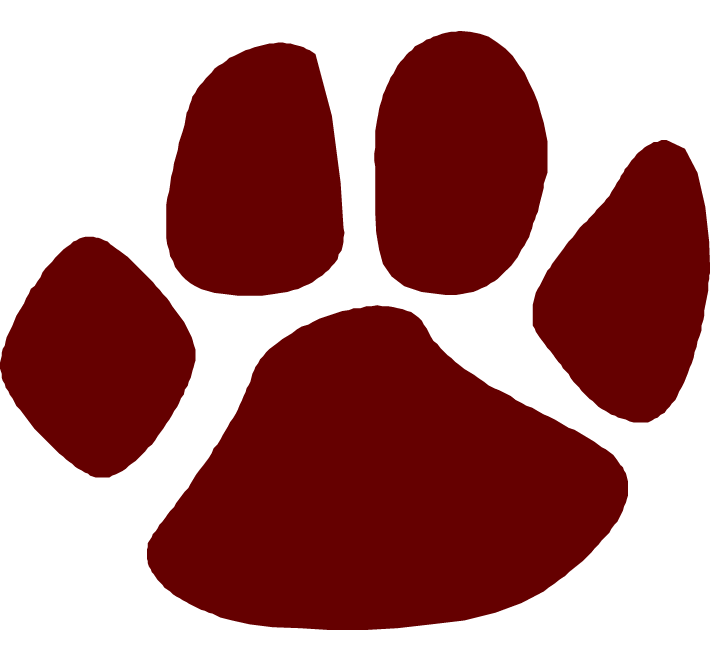 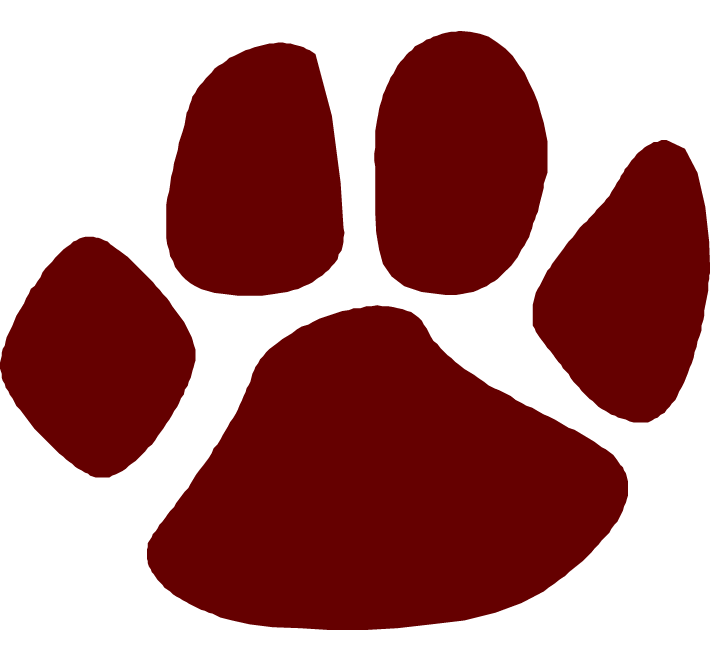 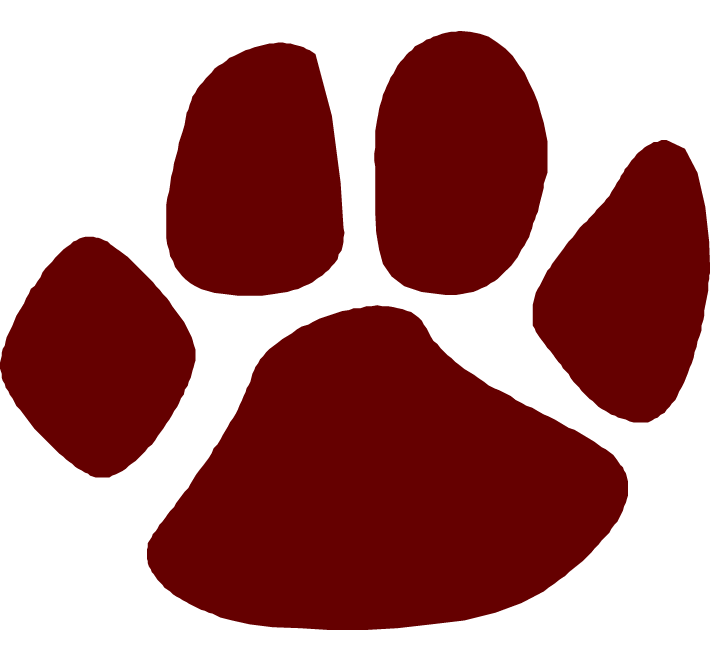 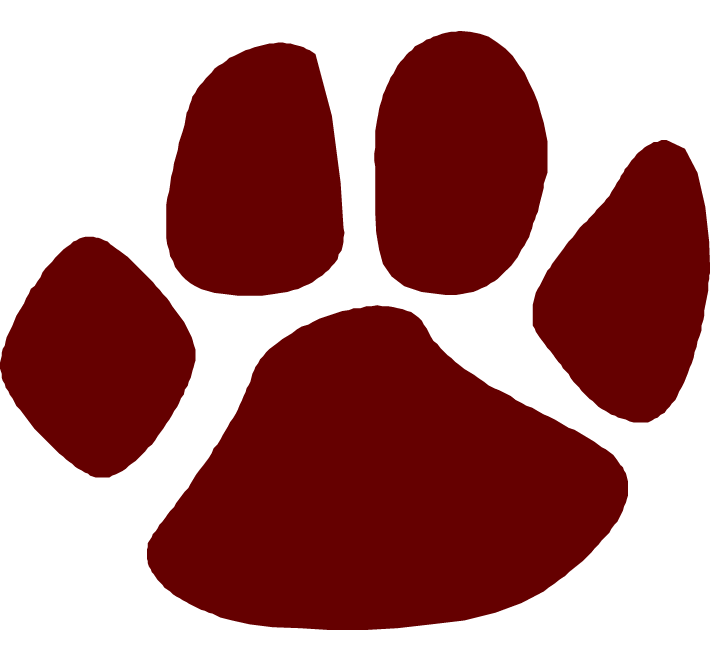 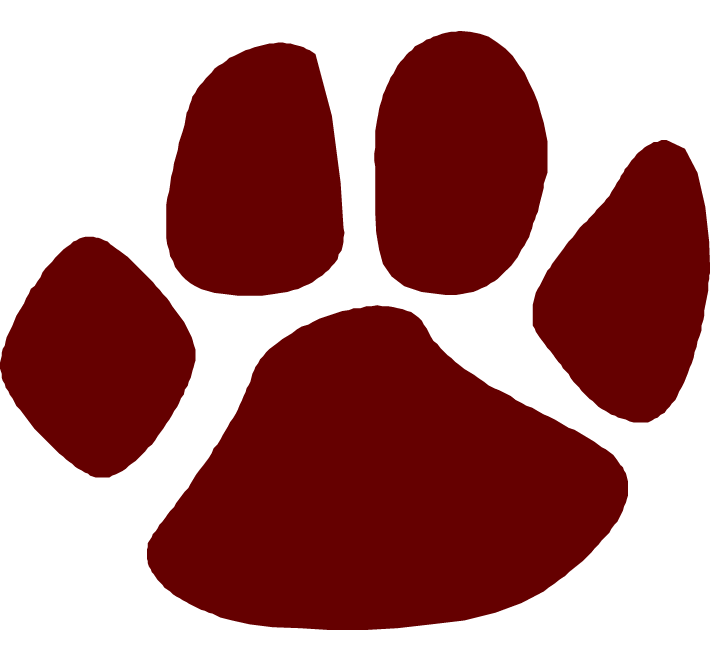 ~ November 2014 ~~ November 2014 ~~ November 2014 ~~ November 2014 ~~ November 2014 ~SunMonTueWedThuFriSat“Hard Times don’t create heroes.  It is during the hard times when the “hero” within us is revealed.”  --- Bob Riley“Hard Times don’t create heroes.  It is during the hard times when the “hero” within us is revealed.”  --- Bob Riley“Hard Times don’t create heroes.  It is during the hard times when the “hero” within us is revealed.”  --- Bob Riley“Hard Times don’t create heroes.  It is during the hard times when the “hero” within us is revealed.”  --- Bob Riley“Hard Times don’t create heroes.  It is during the hard times when the “hero” within us is revealed.”  --- Bob Riley“Hard Times don’t create heroes.  It is during the hard times when the “hero” within us is revealed.”  --- Bob Riley1 2 3 E4 F Professional Day for Staff5 A 6 Professional Day for Staff7 Professional Day for Staff8 9 10 B11 C12 D13 E 14 F15 16 17 A 18 B19 C20 D21 E22 23 24 F25 A 26 BProfessional Day for Staff27 Professional Day for Staff28 Professional Day for Staff29 30November 11th  is Veteran’s Day.  Our veterans are some of biggest heroes.  In the words of Elmer Davis, “This nation will remain the land of the free only so long as it is the home of the brave.”November 11th  is Veteran’s Day.  Our veterans are some of biggest heroes.  In the words of Elmer Davis, “This nation will remain the land of the free only so long as it is the home of the brave.”November 11th  is Veteran’s Day.  Our veterans are some of biggest heroes.  In the words of Elmer Davis, “This nation will remain the land of the free only so long as it is the home of the brave.”November 11th  is Veteran’s Day.  Our veterans are some of biggest heroes.  In the words of Elmer Davis, “This nation will remain the land of the free only so long as it is the home of the brave.”November 11th  is Veteran’s Day.  Our veterans are some of biggest heroes.  In the words of Elmer Davis, “This nation will remain the land of the free only so long as it is the home of the brave.”November 11th  is Veteran’s Day.  Our veterans are some of biggest heroes.  In the words of Elmer Davis, “This nation will remain the land of the free only so long as it is the home of the brave.”